【対象】	道内の中学・高校生と、これに準じる年齢の方（2005年4月2日～2011年4月1日生まれの方）【募集部門】	小説・詩・評論・随想・シナリオ・戯曲・その他【応募形式】　・応募用紙に必要事項を記入して、作品とともに送ってください。                ・B4判400字詰め原稿用紙18枚以上20枚以内で縦書き。詩も同様（連作可）。手書きで作成する際、原稿は濃くはっきりと書いてください。　　　　　　　　・Word等での作成も可（B4判・縦書き・20字×20行）。B4用紙に出力して提出してください。　　　　　　　　・原稿用紙の下部に、ページ番号を記入してください。【注意事項】　・応募作品は、未発表のオリジナル（第三者の著作権、その他の権利・利益を侵害しないもの）に限ります。他の賞に応募した作品は受け付けません。・他人の文章（出版された作品、インターネットやSNS上のブログなど）を勝手に使用してはいけません。使う場合は、引用元を必ず書いた上で、自分の文章との区別をつけてください（段落を変える、「　」で囲むなど）。・人工知能（AI）が作成した作品は受け付けません。・作品の内容がプライバシーの侵害にならないように注意してください。・すべての応募作品の版権は、主催者にあります。応募作品は返却しません。・選考についてのお問い合わせには答えられません。・注意事項を守っていない作品は、結果発表後であっても、受賞・応募を取り消します。【締め切り】	2023年9月14日（木）必着　※応募作品が届いたかどうかの通知はしません。【応募先】	〒060-8711　札幌市中央区大通西3丁目6　北海道新聞社事業センター「有島青少年文芸賞」係【選考委員】	文月　悠光（詩人）、佐川　光晴（小説家）、尾崎　実帆子（ブックコーディネーター）（敬称略）　伴野　昭人（北海道新聞社編集局文化部長）【　賞　】	◇ 最優秀賞	1編　　	賞状・副賞（図書カード3万円分）　　　　　　　　◇ 優秀賞	3編　　	賞状・副賞（図書カード1万5千円分）　　　　　　　　◇ 佳作	    約10編	賞状・副賞（図書カード5千円分）　　　　　　　　・学校単位で応募の場合、受賞者は学校を通して通知します。・最優秀賞作品（該当作がない場合は優秀賞作品から１編）は、北海道新聞デジタルに全文を掲載します。また、次回の募集開始時に「試し読み」として、本事業ホームページに冒頭の数ページを掲載します。【結果発表】	11月下旬～12月上旬の北海道新聞紙上【作品集】　・最優秀賞、優秀賞、佳作の全作品を収めた作品集を発行します。・第42回（2004年）以降は、若干数販売しています（1冊税込1,000円＋別途送料）。ご希望の方は、公式ショップ「北海道新聞社の本」でご購入ください。【問い合わせ】	北海道新聞社 事業局事業センター　☎011-210-5731（土・日、祝休日を除く9：30～17：30）【ホームページ】　本事業概要や応募用紙のダウンロード  　　公式ショップ「北海道新聞社の本」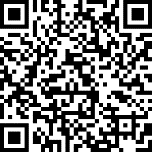 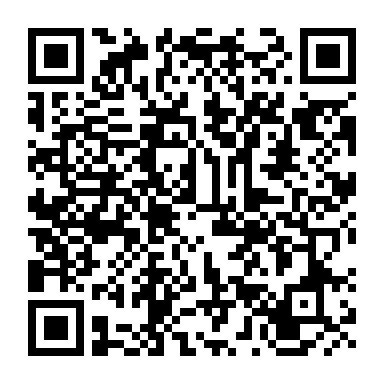 　第61回　有島青少年文芸賞　応募用紙※記入漏れがあった場合は応募を受け付けません。提出前にご確認をお願いいたします。注意事項＊必ず応募者本人の連絡先をご記入ください。＊学校単位で応募される場合、上記【学校記入欄】に住所・学校名・担当教諭名・電話番号をご記入ください。＊本名でのご応募をお願いいたします。＊いただいた個人情報は、授賞連絡以外に使用しません。＊上位受賞者は、氏名及び顔写真が北海道新聞紙面に掲載される可能性があります。作品集には受賞者の氏名および顔写真が掲載されます。授賞のご連絡後、すぐに提出いただけますよう、ご協力ください。＊応募作の部門を指定してください。小説・詩以外は、（　　）内に部門を記入してください。＊授賞通知は、10月下旬に上記記入の住所宛て（学校応募の場合は学校宛）にお送りします。＊10月中旬から11月上旬にかけて、学校行事等で担当教諭が長期不在となる場合は、必ず不在時の担当者を  お知らせください。＊授賞者以外への通知はありませんので、ご了承ください。第61回 有島青少年文芸賞　募集要項主催／北海道新聞社　　後援／北海道教育委員会主催者記入欄主催者記入欄NO.題　  名＊必須部　  門＊必須　小説　　　　　詩（その他　　　　　　　）ふりがな(　　　　　　　　　　　　　　　　　)部　  門＊必須　小説　　　　　詩（その他　　　　　　　）氏　　名＊必須学 校（職 業）＊必須学　　年　中 ・ 高　　１　・　２　・　３　年生学 校（職 業）＊必須生年月日＊必須　　　　年　　　　月　　日生　　　歳学 校（職 業）＊必須性別（任意）男　　　・　　　女自宅住所＊必須〒　　　　－〒　　　　－〒　　　　－自宅住所＊必須(TEL　　　　　　　　　　　　　　　　　　　　　　　　　　)(TEL　　　　　　　　　　　　　　　　　　　　　　　　　　)(TEL　　　　　　　　　　　　　　　　　　　　　　　　　　)メールアドレス＊必須受賞した際に、校正のやりとりなどをいたします。連絡可能なアドレスをご記入ください。受賞した際に、校正のやりとりなどをいたします。連絡可能なアドレスをご記入ください。受賞した際に、校正のやりとりなどをいたします。連絡可能なアドレスをご記入ください。学校記入欄（学校応募の場合のみ記入）〒　　　　－〒　　　　－〒　　　　－学校記入欄（学校応募の場合のみ記入）担当教諭担当教諭担当教諭学校記入欄（学校応募の場合のみ記入）不在時の担当教諭不在時の担当教諭不在時の担当教諭学校記入欄（学校応募の場合のみ記入）(TEL                                                    )(TEL                                                    )(TEL                                                    )本人署名と誓約＊必須本作品は、私自身が考えた内容・文章です。募集要項と下記注意事項をよく読み、遵守することを誓約します。本人署名欄授賞通知の際、あらためて保護者の皆様、担当教諭の皆様に確認のご連絡をいたします。本作品は、私自身が考えた内容・文章です。募集要項と下記注意事項をよく読み、遵守することを誓約します。本人署名欄授賞通知の際、あらためて保護者の皆様、担当教諭の皆様に確認のご連絡をいたします。本作品は、私自身が考えた内容・文章です。募集要項と下記注意事項をよく読み、遵守することを誓約します。本人署名欄授賞通知の際、あらためて保護者の皆様、担当教諭の皆様に確認のご連絡をいたします。